ТЕМА 5. ПОКАЗАТЕЛЬНЫЕ УРАВНЕНИЯ.Задания из тестовых материалов открытого банка по математике сайта РИКЗ, которые соответствуют требованиям программ вступительных испытаний разных лет.ПОКАЗАТЕЛЬНЫЕ НЕРВЕНСТВА.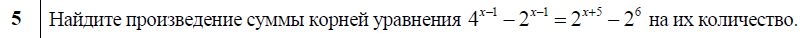 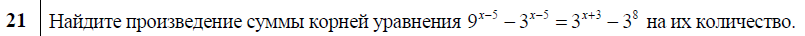 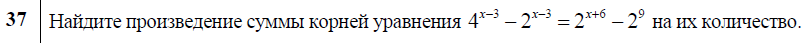 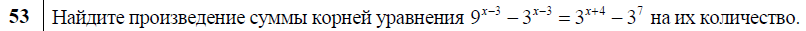 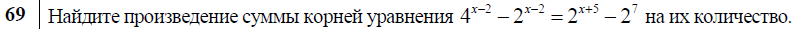 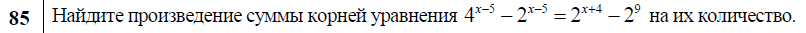 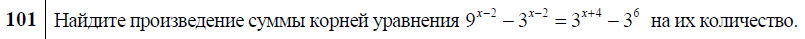 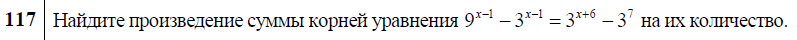 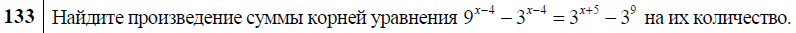 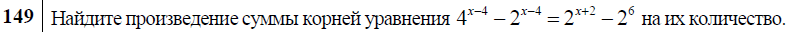 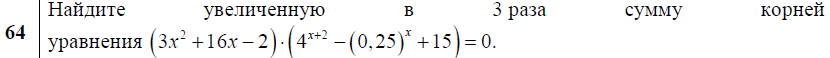 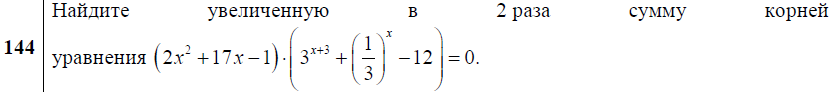 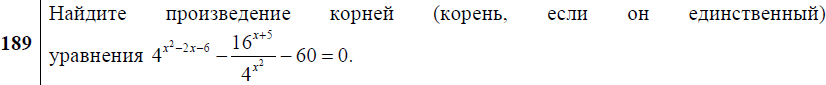 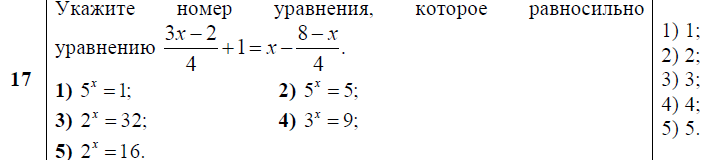 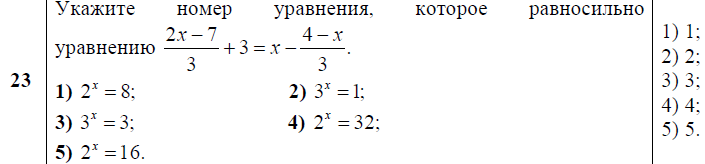 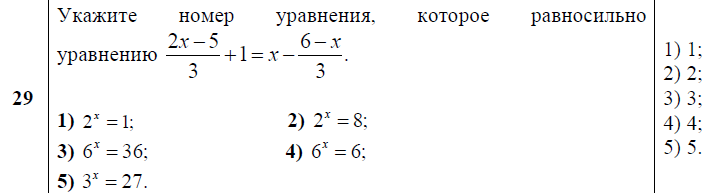 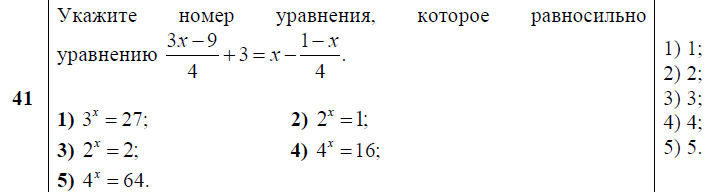 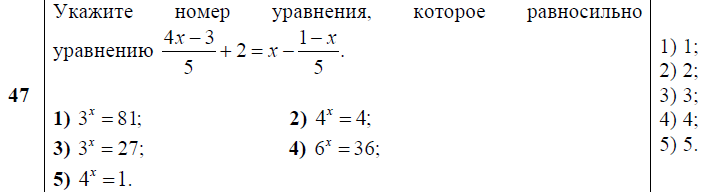 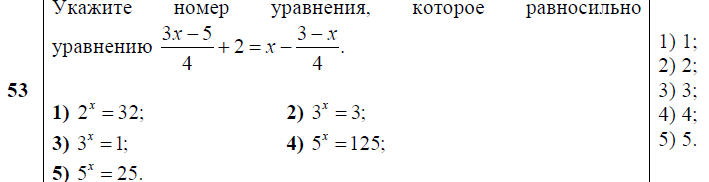 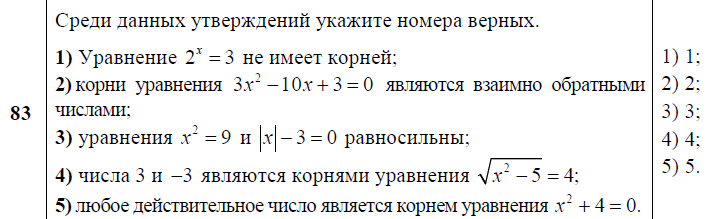 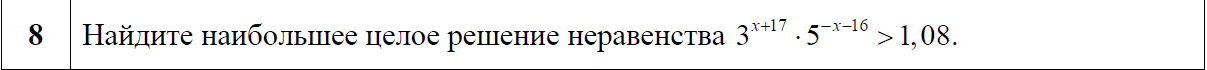 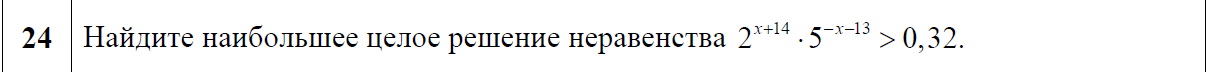 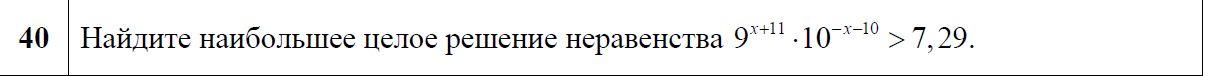 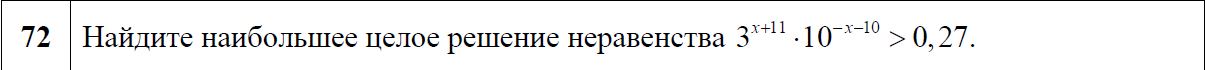 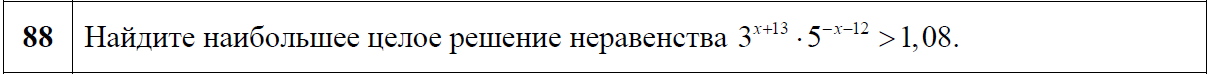 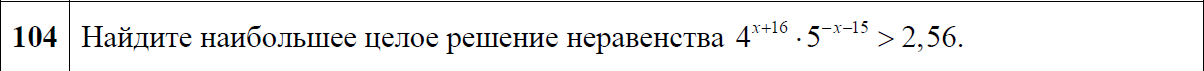 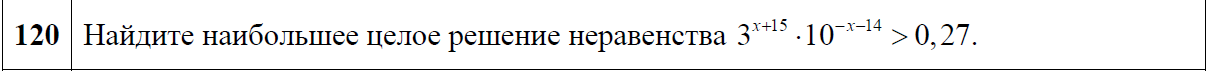 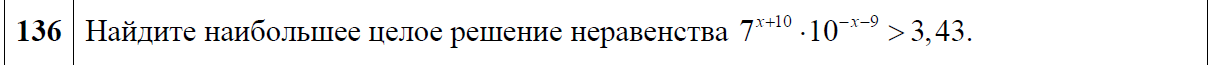 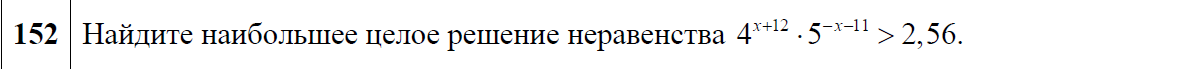 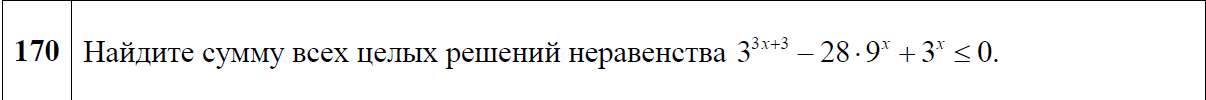 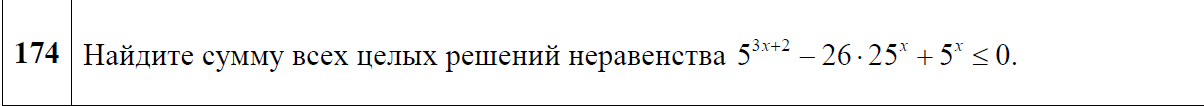 